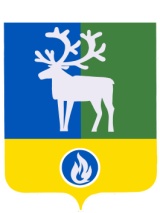 БЕЛОЯРСКИЙ РАЙОНХАНТЫ-МАНСИЙСКИЙ АВТОНОМНЫЙ ОКРУГ – ЮГРААДМИНИСТРАЦИЯ БЕЛОЯРСКОГО РАЙОНАПРОЕКТПОСТАНОВЛЕНИЕот                 2021 года                                                                                                      № О порядке утверждения положений об официальных физкультурных мероприятиях и спортивных соревнованиях Белоярского района В соответствии с Федеральным законом от 06.10.2003 № 131-ФЗ «Об общих принципах организации местного самоуправления в Российской Федерации», пунктом 9 статьи 20 Федерального закона от 04.12.2007 № 329-ФЗ «О физической культуре и спорте в Российской Федерации», Уставом Белоярского района, в целях совершенствования системы организации и проведения официальных физкультурных мероприятий и спортивных соревнований на территории Белоярского района п о с т а н о в л я ю:1. Утвердить Порядок утверждения положений об официальных физкультурных мероприятиях и спортивных соревнованиях Белоярского района.2. Опубликовать настоящее постановление в газетах «Белоярские вести», «Белоярские вести. Официальный выпуск».3. Настоящее постановление вступает в силу после его официального опубликования. 4. Контроль за выполнением постановления возложить на заместителя главы Белоярского района по социальным вопросам Сокол Н.В.Глава Белоярского района                                                                                      С.П.Маненков                                                                                                  ПРИЛОЖЕНИЕ  к постановлению администрации                                                                                             Белоярского района                                                                                           от                     2021 года  № ПОРЯДОКутверждения положений об официальных физкультурных мероприятиях и спортивных соревнованиях Белоярского районаI. Общие положения1.1. Порядок утверждения положений об официальных физкультурных мероприятиях и спортивных соревнованиях Белоярского района (далее - Порядок) разработан в соответствии с Федеральным законом от 06.10.2003 № 131-ФЗ «Об общих принципах организации местного самоуправления в Российской Федерации», пунктом 9 статьи 20 Федерального закона от 04.12.2007 № 329-ФЗ «О физической культуре и спорте в Российской Федерации», Уставом Белоярского района и определяет правила разработки и утверждения положений об официальных физкультурных мероприятиях и спортивных соревнованиях города Нижневартовска, требования к их содержанию, а также технические требования к их подготовке.1.2. В Порядке используются понятия, определенные в Федеральном законе от 04.12.2007 № 329-ФЗ «О физической культуре и спорте в Российской Федерации».1.3. Порядок применяется при разработке положений об официальных физкультурных мероприятиях и спортивных соревнованиях Белоярского района (далее - Положения), включаемых в установленном порядке в календарный план спортивно-массовых мероприятий Белоярского района (далее - Календарный план).1.4. Положения являются основным инструментом регулирования организации и проведения официальных физкультурных мероприятий и спортивных соревнований города Нижневартовска (далее - мероприятия). II. Правила разработки и утверждения Положений2.1. Проекты Положений разрабатываются и утверждаются организаторами мероприятий и подлежат согласованию с Комитетом по делам молодежи, физической культуре и спорту администрации Белоярского района  (далее - Комитет).2.2. Проекты Положений, разработанные в соответствии с разделами III, IV Порядка, вносятся на рассмотрение в Комитет не позднее 30 календарных дней до дня начала мероприятия и подлежат согласованию в течение 10 рабочих дней со дня их представления.2.3. В случае отсутствия замечаний проекты Положений подлежат согласованию заместителем председателя Комитета, председателем Комитета.2.4. При наличии замечаний проекты Положений с заключением Комитета направляются на доработку организаторам мероприятий. После устранения замечаний проекты Положений повторно направляются в Комитет в течение 5 рабочих дней.III. Требования к содержанию положений об официальныхфизкультурных мероприятиях3.1. Положения об официальных физкультурных мероприятиях составляются отдельно на каждое официальное физкультурное мероприятие (далее - физкультурное мероприятие).3.2. Для физкультурных мероприятий, имеющих отборочную и финальную стадии их проведения или проводящихся в несколько этапов, а также для комплексных физкультурных мероприятий составляется одно положение.3.3. Положение о физкультурном мероприятии включает в себя следующие разделы:- "Общие положения";- "Место и сроки проведения";- "Руководство проведением физкультурного мероприятия";- "Требования к участникам физкультурного мероприятия и условия их допуска";- "Программа физкультурного мероприятия";- "Условия подведения итогов";- "Награждение";- "Условия финансирования";- "Обеспечение безопасности участников и зрителей физкультурного мероприятия";- "Страхование участников физкультурного мероприятия";- "Порядок подачи заявок на участие";- "Заключительные положения".3.3.1. Раздел "Общие положения" содержит:- основания проведения физкультурного мероприятия - решение организатора (организаторов) физкультурного мероприятия;- цели и задачи проведения физкультурного мероприятия.Для физкультурного мероприятия указываются определенные цели и задачи:- привлечение жителей города Нижневартовска к регулярным занятиям физической культурой и спортом;- популяризация и пропаганда здорового образа жизни среди жителей города Нижневартовска.3.3.2. Раздел "Место и сроки проведения" содержит:- место проведения (наименование спортивного объекта (сооружения), на котором пройдет физкультурное мероприятие, и его адрес);- сроки проведения (дата, месяц, год), при необходимости день приезда и день отъезда участников физкультурного мероприятия.3.3.3. Раздел "Руководство проведением физкультурного мероприятия" содержит:- полные наименования (включая организационно-правовую форму) организаторов физкультурного мероприятия - юридических или физических лиц;- распределение прав и обязанностей между организаторами в отношении физкультурного мероприятия;- порядок задействования медицинских организаций по обслуживанию физкультурного мероприятия;- состав медицинского комитета (главный врач, фельдшер, медицинская сестра), осуществляющего допуск участников физкультурного мероприятия к физкультурному мероприятию;- фамилию, имя, отчество, контактные телефоны главного судьи, главного секретаря физкультурного мероприятия;- права и обязанности участников физкультурного мероприятия.3.3.4. Раздел "Требования к участникам физкультурного мероприятия и условия их допуска" содержит:- условия, определяющие допуск команд, участников физкультурного мероприятия к физкультурному мероприятию;- группы участников физкультурного мероприятия по полу и возрасту;- численные составы команд, участвующих в командных видах программы физкультурного мероприятия, если предусмотрены командные виды программы физкультурного мероприятия;- перечень и сроки представления необходимых документов в комиссию по допуску участников физкультурного мероприятия к физкультурному мероприятию;- основания при отказе в допуске к участию в физкультурном мероприятии.3.3.5. Раздел "Программа физкультурного мероприятия" содержит:- расписание физкультурного мероприятия;- порядок проведения физкультурного мероприятия по видам спорта, включенным в программу физкультурного мероприятия;- ссылку на правила видов спорта, включенных в программу физкультурного мероприятия.Данный раздел может содержать дополнительную информацию о времени проведения совещаний с представителями команд, времени работы различных служб (комиссии по допуску участников физкультурного мероприятия к физкультурному мероприятию, технической комиссии), времени и месте проведения церемоний открытия и закрытия физкультурного мероприятия.3.3.6. Раздел "Условия подведения итогов" содержит:- условия (принципы и критерии) определения победителей и призеров в личных и (или) командных видах программы физкультурного мероприятия;- условия подведения итогов командного зачета, если командный зачет подводится по итогам физкультурного мероприятия;- сроки представления организаторами, главным судьей итоговых протоколов и отчетов об итогах проведения физкультурного мероприятия на бумажном и электронном носителях в организацию, осуществляющую руководство проведением физкультурного мероприятия;- сроки представления главным врачом отчета о медицинском обслуживании физкультурного мероприятия на бумажном носителе в организацию, осуществляющую руководство проведением физкультурного мероприятия.3.3.7. Раздел "Награждение" содержит:- порядок и условия награждения победителей и призеров в индивидуальных видах программы физкультурного мероприятия;- порядок и условия награждения победителей и призеров в командных видах программы физкультурного мероприятия;- порядок и условия награждения победителей и призеров в общекомандном зачете;- условия поощрения участников физкультурного мероприятия.3.3.8. Раздел "Условия финансирования" содержит сведения об источниках и условиях финансового обеспечения физкультурного мероприятия.3.3.9. Раздел "Обеспечение безопасности участников и зрителей физкультурного мероприятия" содержит:- меры и условия, касающиеся обеспечения безопасности участников и зрителей физкультурного мероприятия при проведении физкультурного мероприятия;- меры и условия, касающиеся медицинского обеспечения участников физкультурного мероприятия;- требования к спортивным сооружениям в соответствии с действующим законодательством.3.3.10. Раздел "Страхование участников физкультурного мероприятия" содержит порядок и условия страхования от несчастных случаев, страхования жизни и здоровья участников физкультурного мероприятия.3.3.11. Раздел "Порядок подачи заявок на участие" содержит:- сроки и порядок подачи предварительных заявок на участие в физкультурном мероприятии, требования к их оформлению;- сроки и порядок подачи заявок на участие в физкультурном мероприятии, требования к их оформлению;- перечень документов, представляемых в комиссию по допуску участников физкультурного мероприятия к физкультурному мероприятию;- адрес и иные необходимые реквизиты организаторов физкультурного мероприятия для направления заявок (адрес электронной почты, телефон/факс).3.3.12. В разделе "Заключительные положения" указывается, что данное положение является официальным вызовом на физкультурное мероприятие.IV. Требования к содержанию положений об официальныхспортивных соревнованиях4.1. Положения об официальных спортивных соревнованиях по видам спорта, включенным во Всероссийский реестр видов спорта, составляются отдельно на каждое официальное спортивное соревнование (далее - спортивное соревнование).4.2. Для спортивных соревнований, имеющих отборочную и финальную стадии их проведения или проводящихся в несколько этапов, составляется одно положение.4.3. Положение о спортивном соревновании включает в себя следующие разделы:- "Общие положения";- "Место и сроки проведения";- "Руководство проведением спортивного соревнования";- "Требования к участникам спортивного соревнования и условия их допуска";- "Программа спортивного соревнования";- "Условия подведения итогов";- "Награждение";- "Условия финансирования";- "Обеспечение безопасности участников и зрителей спортивного соревнования";- "Страхование участников спортивного соревнования";- "Порядок подачи заявок на участие";- "Заключительные положения".4.3.1. Раздел "Общие положения" содержит:- основания проведения спортивного соревнования - решение организатора (организаторов) спортивного соревнования;- цели и задачи проведения спортивного соревнования.Для спортивного соревнования указываются определенные цели и задачи:- привлечение жителей города Нижневартовска к регулярным занятиям физической культурой и спортом;- развитие данного вида спорта на территории города Нижневартовска;- повышение спортивного мастерства, выявление перспективных, способных спортсменов для пополнения спортивных сборных команд города Нижневартовска;- обмен опытом между спортсменами, тренерами;- приобретение спортсменами опыта выступления в спортивном соревновании и подготовка к соревнованиям регионального уровня;- формирование сборных команд города для участия в региональных соревнованиях.4.3.2. Раздел "Место и сроки проведения" содержит:- место проведения (наименование спортивного объекта (сооружения), на котором пройдет спортивное соревнование, и его адрес);- сроки проведения (дата, месяц, год), при необходимости день приезда и день отъезда участников спортивного соревнования.4.3.3. Раздел "Руководство проведением спортивного соревнования" содержит:- полные наименования (включая организационно-правовую форму) организаторов спортивного соревнования - юридических или физических лиц;- распределение прав и обязанностей между организаторами в отношении спортивного соревнования;- порядок задействования медицинских организаций по обслуживанию спортивного соревнования;- состав медицинского комитета (главный врач, фельдшер, медицинская сестра), осуществляющего допуск участников спортивного соревнования к спортивному соревнованию;- фамилию, имя, отчество, контактные телефоны главного судьи, главного секретаря спортивного соревнования;- права и обязанности участников спортивного соревнования.4.3.4. Раздел "Требования к участникам спортивного соревнования и условия их допуска" содержит:- условия, определяющие допуск спортсменов к спортивному соревнованию, включая минимально/максимально допустимый возраст спортсмена;- численные составы команд, участников спортивного соревнования (всего спортсменов, тренеров);- численные составы команд, участвующих в командных видах программы спортивного соревнования, если предусмотрены командные виды программы спортивного соревнования;- группы участников спортивного соревнования по полу и возрасту в соответствии с Единой всероссийской спортивной классификацией;- перечень и сроки представления необходимых документов в комиссию по допуску участников спортивного соревнования к спортивному соревнованию;- основания при отказе в допуске к участию в спортивном соревновании.4.3.5. Раздел "Программа спортивного соревнования" содержит:- расписание спортивного соревнования по дням, при необходимости включая день приезда и день отъезда;- порядок проведения спортивного соревнования по видам спорта, включенным в программу спортивного соревнования;- ссылку на правила видов спорта, в соответствии с которыми проводится спортивное соревнование.Данный раздел может содержать дополнительную информацию о времени проведения совещаний с представителями команд, времени работы различных служб (комиссии по допуску участников спортивного соревнования к спортивному соревнованию, технической комиссии), времени и месте проведения церемоний открытия и закрытия спортивного соревнования.4.3.6. Раздел "Условия подведения итогов" содержит:- условия (принципы и критерии) определения победителей и призеров в личных и (или) командных видах программы спортивного соревнования;- условия подведения итогов командного зачета, если командный зачет подводится по итогам спортивного соревнования;- сроки представления организаторами, главным судьей итоговых протоколов и отчетов об итогах проведения спортивного соревнования на бумажном и электронном носителях в организацию, осуществляющую руководство проведением спортивного соревнования;- сроки представления главным врачом отчета о медицинском обслуживании спортивного соревнования на бумажном носителе в организацию, осуществляющую руководство проведением спортивного соревнования.4.3.7. Раздел "Награждение" содержит:- порядок и условия награждения победителей и призеров в индивидуальных видах программы спортивного соревнования;- порядок и условия награждения победителей и призеров в командных видах программы спортивного соревнования;- порядок и условия награждения команд-победителей общекомандного зачета спортивного соревнования (если положением предусмотрено подведение итогов командного зачета);- порядок и условия награждения тренеров, подготовивших победителей в индивидуальных и командных видах программы спортивного соревнования;- условия поощрения участников спортивного соревнования.4.3.8. Раздел "Условия финансирования" содержит сведения об источниках и условиях финансового обеспечения спортивного соревнования.4.3.9. Раздел "Обеспечение безопасности участников и зрителей спортивного соревнования" содержит:- меры и условия, касающиеся обеспечения безопасности участников и зрителей спортивного соревнования при проведении спортивного соревнования;- меры и условия, касающиеся медицинского обеспечения участников спортивного соревнования;- требования к спортивным сооружениям в соответствии с действующим законодательством.4.3.10. Раздел "Страхование участников спортивного соревнования" содержит порядок и условия страхования от несчастных случаев, страхования жизни и здоровья участников спортивного соревнования.4.3.11. Раздел "Порядок подачи заявок на участие" содержит:- сроки и порядок подачи предварительных заявок на участие в спортивном соревновании, требования к их оформлению;- сроки и порядок подачи заявок на участие в спортивном соревновании, требования к их оформлению;- перечень документов, представляемых в комиссию по допуску участников спортивного соревнования к спортивному соревнованию;- адрес и иные необходимые реквизиты организаторов спортивного соревнования для направления заявок (адрес электронной почты, телефон/факс).4.3.12. В разделе "Заключительные положения" указывается, что данное положение является официальным вызовом на спортивное соревнование.V. Технические требования к подготовке Положений5.1. Название Положения располагается по центру под грифами об его утверждении и согласовании.5.2. Положения печатаются на бумаге белого цвета формата А4, черным шрифтом Times New Roman, размер N 14, с одинарным междустрочным интервалом.5.3. Таблицы выполняются шрифтом Times New Roman, размер N 12.5.4. Наименования разделов обозначаются прописными буквами, центрируются посередине листа и выделяются жирным шрифтом. Разделы нумеруются римскими цифрами и отделяются от текста одним междустрочным интервалом.5.5. Нумерация страниц выполняется сверху листа, по центру.5.6. Положения утверждаются в количестве экземпляров, равном количеству организаторов мероприятий.